Date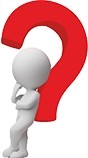 Full AddressDear Mrs Kate Johnson,Thank you for the insightf ul experience I had as an intern in your organisation. I am grateful for being a part of your team and I appreciate the time you took out of your busy schedule to teach me the ground realities of the fashion industry.You ta ught me so many things that went far beyond the theoretical knowledge I gained in university.The tasks I performed during my interns hip allowed me toapply my university learning in a real-world environment and I managed to develop my interpersona l and problem solving skills by interacting with customers and other team members.I wa nt to thank you for the time you spent advising me on skills I should develop in the future and giving me constructive criticism on my first attempt at my personal portfolio website. Please find enclosed a copy of my updated resume,which includes my interns hip experience at your organisation. I would be grateful if you could kindly provide me with some feedback .Thank you,again,for making my interns hip a rewarding experience. I hope to keep in touch with you and the rest of the team.Best wishes, Name